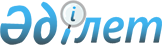 Об обращении Премьер-Министра Республики Казахстан о признании Закона Республики "О торгово-промышленных палатах", принятого Парламентом Республики Казахстан 9 декабря 1998 года, неконституционным
					
			Утративший силу
			
			
		
					Постановление Конституционного Совета Республики Казахстан от 18 февраля 1999 года N 15/2. Отменено в целом нормативным постановлением Конституционного Совета Республики Казахстан от 8 ноября 2007 года N 9



      


Сноска. Постановление Конституционного Совета РК от 18 февраля 1999 года N 15/2 отменено в целом нормативным постановлением Конституционного Совета РК от 8 ноября 2007 года 


 N 9 


.





      

      Конституционный Совет Республики Казахстан в составе Председателя Кима Ю.А. и членов Совета Акуева Н.И., Бусурманова Ж.Д., Ихсанова У.К., Мамонова В.В., Темирбулатова С.Г., Шопина В.Д., с участием представителей Премьер-Министра Республики Казахстан Турспекова М.Х. - председателя Комитета по стандартизации, метрологии и сертификации Министерства энергетики, индустрии и торговли, Шаншарбаевой М.Ж. - заместителя директора Департамента законодательства Министерства юстиции, представителей Парламента Республики Казахстан - Гусинского А.В.- члена Комитета Сената по экономике, финансам и бюджету, Веснина В.Н.- члена Комитета Мажилиса по экономике, финансам и бюджету, Каптиля Н.С. - члена Комитета Мажилиса по законодательству и судебно- правовой реформе в открытом заседании рассмотрел обращение Премьер-Министра Республики о признании неконституционным принятого Парламентом и представленного на подпись Президенту Республики Закона Республики Казахстан "О торгово-промышленных палатах". 



      Заслушав докладчиков - членов Совета Темирбулатова С.Г., Шопина В.Д. и участников конституционного производства по данному обращению, Конституционный Совет Республики Казахстан 



                               установил: 



      17 декабря 1998 года в Конституционный Совет Республики поступило обращение Премьер-Министра Республики Н.Балгимбаева, в котором он просит рассмотреть принятый Парламентом 9 декабря 1998 года и представленный на подпись Президенту Республики Казахстан 11 декабря 1998 года Закон Республики Казахстан "О торгово-промышленных палатах" на соответствие Конституции Республики и признать его противоречащим пункту 3 статьи 3 и пункту 2 статьи 5 Конституции. Из обращения Премьер-Министра Республики следует, что согласно пункту 10 Правил определения страны происхождения товаров, утвержденных Советом глав правительств государств-участников СНГ 24 сентября 1993 года, в удостоверение происхождения товаров таможенному органу страны ввоза предоставляется только один документ - сертификат происхождения товаров. Никакие иные документы, кроме сертификата о происхождении товаров, не удостоверяют (не свидетельствуют) страну происхождения товара. Формулировка подпункта 6) статьи 9 принятого Закона однозначно предоставляет торгово-промышленным палатам право оформлять сертификат о происхождении товара документ удостоверяющий, в соответствии с международной практикой, страну происхождения товара. 



      Изучив нормы принятого Закона и исследовав имеющиеся по обращению материалы, Конституционный Совет исходит из следующего: 



      Статьи 1 и 4 принятого Закона устанавливают статус торгово-промышленных палат как негосударственный. 



     Подпункт 6) статьи 9 Закона наделяет торгово-промышленные палаты правом "по заявкам хозяйствующих субъектов свидетельствовать в соответствии с международной торговой практикой страну происхождения товаров, а также удостоверять документы, связанные с осуществлением внешнеэкономической деятельности". 



      В соответствии с подпунктом 5) статьи 66 Конституции Республики и подпунктом 14) статьи 9 Указа Президента Республики Казахстан, имеющего силу конституционного закона, "О Правительстве Республики Казахстан", реализация внешнеэкономической политики и принятие мер по развитию внешней торговли относится к компетенции Правительства. Свидетельствование страны происхождения товаров и удостоверение документов, связанных с осуществлением внешнеэкономической деятельности, является одной из форм реализации указанной компетенции Правительства и других уполномоченных государственных органов. 



      От имени государства, согласно пункта 3 статьи 3 Конституции Республики Казахстан, выступают Правительство и иные государственные органы в пределах предоставленных им полномочий. 



      Таким образом, наделение торгово-промышленных палат как негосударственных организаций правом свидетельствования страны происхождения товаров и удостоверения документов, связанных с осуществлением внешнеэкономической деятельности, предусмотренное подпунктом 6) статьи 9 Закона Республики Казахстан "О торгово-промышленных палатах", противоречит требованиям пункта 3 статьи 3 Конституции Республики Казахстан. 



      На основании изложенного и руководствуясь подпунктом 2) пункта 1 статьи 72 Конституции Республики Казахстан, подпунктом 1) пункта 2 статьи 17 и статьей 37 Указа Президента Республики Казахстан, имеющего силу конституционного закона, "О Конституционном Совете Республики Казахстан" Конституционный Совет Республики Казахстан 



                                 постановляет: 



      1. Подпункт 6) статьи 9 Закона Республики Казахстан "О торгово- промышленных палатах", принятого Парламентом Республики Казахстан 9 декабря 1998 года, признать не соответствующим пункту 3 статьи 3 Конституции Республики Казахстан. 



      2. В соответствии с пунктом 1 статьи 39 Указа Президента Республики Казахстан, имеющего силу конституционного закона, "О Конституционном Совете Республики Казахстан" законы, признанные не соответствующими Конституции, не могут быть подписаны и введены в действие. 



      3. В соответствии с пунктом 3 статьи 74 Конституции Республики Казахстан, постановление вступает в силу со дня принятия, является общеобязательным на всей территории Республики, окончательным и обжалованию не подлежит с учетом случаев, предусмотренных пунктами 2 и 3 статьи 38 Указа Президента Республики Казахстан, имеющего силу конституционного закона, "О Конституционном Совете Республики Казахстан".

     Председатель

					© 2012. РГП на ПХВ «Институт законодательства и правовой информации Республики Казахстан» Министерства юстиции Республики Казахстан
				